               Wishing Well Initiative   “Pilot Water Project”         March 10, 2014 Fund RaiserECS have been involved in many Community Outreach programs in Rural Sri Lanka since the Tsunami of 2004. We want to take this opportunity to thank all of our friends who have supported us through the years.ECS is implementing a new pilot program, to supply Running Water and Establish Sustainable Agriculture Program,        in Harumalgoda Village, Habaraduwa, and Galle District, Sri Lanka. Our investment has been with people of need, and poor is not how I would refer to them. “There were occasions working in villages that we were enlightened in many ways, to better our own lives,               in that sense they give back as much as they receive”.Having been there in the trenches for over three years before the war ended and continued for five years since then, we at ECS bring a very unique perspective to life in Sri Lankan village.“Good Water” and Food is the most needed in these villagesLocation Detail:Over the past few years, Harumalgoda Sri Lanka is a place we have become accustomed to through our Outreach Programs and Lifestyles that we’ve grown to understand. When living in the village basic chores such as cooking and cleaning take long hours and commitment. One of the chores we have witnessed daily is the collection of water from a “Good Water Well” instead of a central water system that feeds individual homes. Each villager walks a distance to a “good well” to obtain water for their cooking bathing and cleaning.As I write today the most of the wells have run dry in just 60 days after heavy rains. These wells do not hold water for long. The villager’s spend 65% or more of their earning on food. If a sustainable water/agricultural program could be established the progress and the wellbeing of the villagers could be improved for generations. We Propose to Accomplish This in Three Steps in Twelve (12) months:Phase 1: Provide Running Water to the Village and connect to householdsPhase 2: Provide basic agriculture toolsPhase 3: Provide professional local expertise in agriculture to grow fruit, vegetables and raise livestock.Eventually establish a community center, and an English leaning center in the village. Project Detail:Empowered Community Services (ECS) has contributed labor and funds and installed the main water line. The next step is to connect the line to individual homes in the village.  At the present time we have identified the neediest families by their own request for city water and our evaluation of their needs.Approximately Fifteen (15) families have been identified as a pilot project.Project Cost Detail:Estimated cost of city water connection to a home is approximately US $190.00 (Please see details next page)If you could find 10 friends to support our effort and each contribute US $20.00 you could fund one household, or you could fund one household or several of them on your own. We are requesting your generous support to accomplish this project.I hope one day you will get an opportunity to visit the village and enjoy resourceful enlightenment!You have the following options for the contribution of your tax deductible donationVia ECS website,Mail a check in US$ to ECS at the address shown below or Contribute in SL Rupees. (Please check with your accountant on any tax deduction on Rupee donations)Some pictures of the Families who will benefit from this project.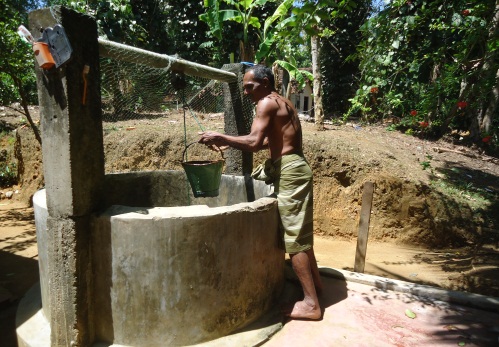 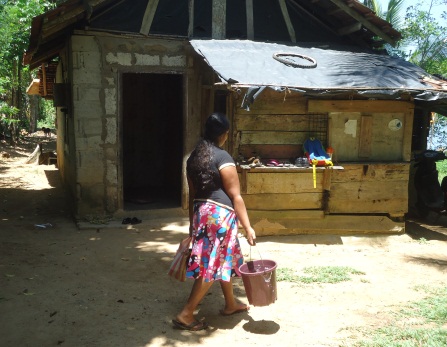 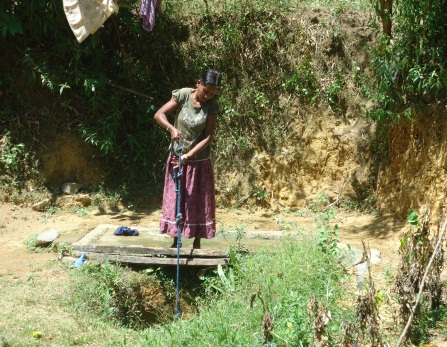 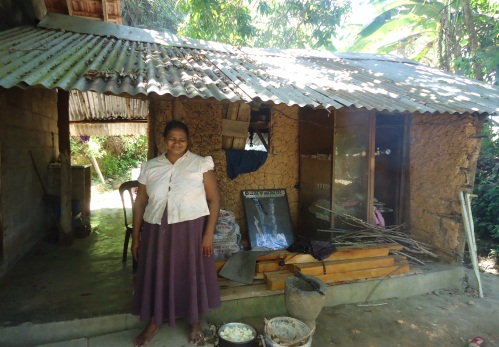 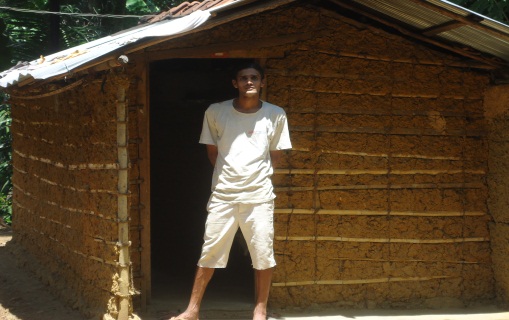 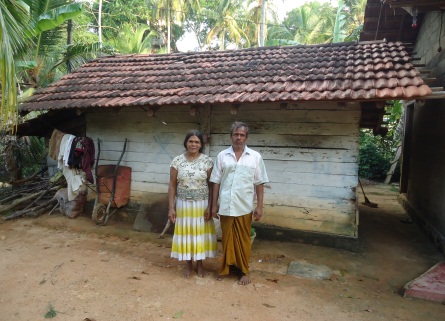 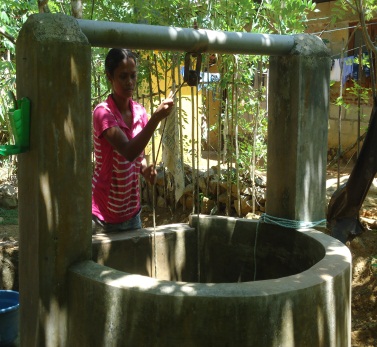 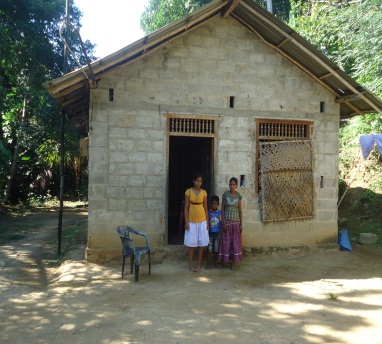 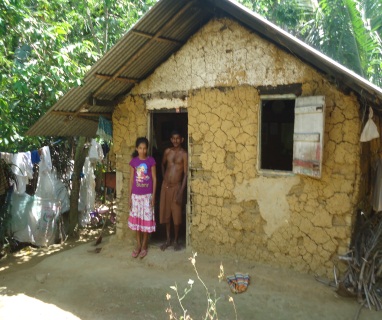 Cost Estimate Water supply to families in the village of Harumalgoda.Estimated Cost for city water hook up-------------------------------  SL Rs. 20,000.00Estimated Cost for line to the house---------------------------------- SL Rs.  3,000.00Estimated Cost for Labor (A+B) 5%------------------------------------ SL Rs.  1,150.00Estimated cost water to the house (A+B+C)------------------------------------------------------------  SL Rs. 24,150.00Estimated cost water to a single house in US Dollars (SL Rs./125)------------- US $  193.20 (Funding needed per/H) Estimated cost water for fifteen (15) houses in US Dollars(193.20 X 15)---US $ 2,898.00  Estimated Overhead (A+B) 10%------------------------------------------------------------------------------------------------------------------------   SL Rs.   2,300.00Estimated Cost for two month water------------------------------------------------------------------------------------------------------------------ SL Rs.   1,500.00Total Cost per Household (D+G+H)---------------------------------------------------------------------------------------------------------------------   SL Rs. 27,950.00 Total Cost per Household in US Dollars (SL Rs./125)---------------------------------------------------------------------------------------------------  US $  223.60 Total Cost for fifteen (15) house in US Dollars(223.60 X 15)---------------------------------------------------------------------------------------  US $  3,354.00Cost of Water Main to VillageUS $6,800.00 labor only, funded and completed by ECS.    For more detailed information click on “COST AND RECIPIENTS “. This is a tangible project where each donor could visit, stay at the village for a day and experience the village life improved by ones generosity and hard work, an improvement that will last a lifetime.